Canción “España es diferente” (Fabio Glitter Klinik)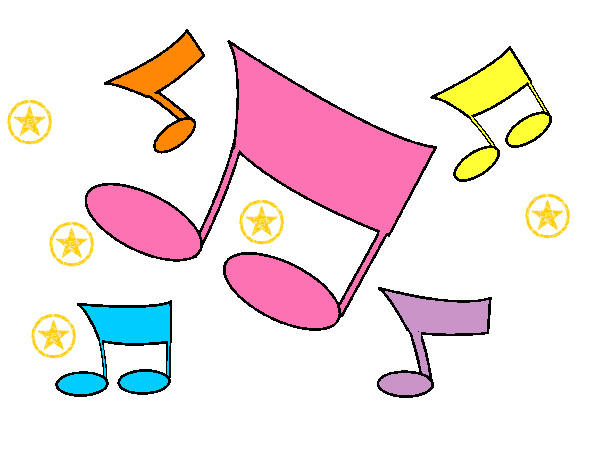 Escucha la canción y rodea las palabras que has entendidoPlaya		misterio		paella		torero		gitana		luna		ZamoraTe quiero	fiesta	noche		Alhambra		Sevilla		Madrid		FlamencoAsocia cada foto con su nombre¿Qué impresión te dan estas imágenes? Apunta palabras o expresiones para expresar tu sentimiento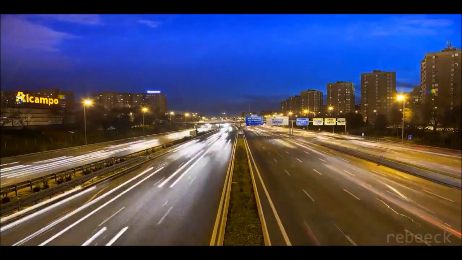 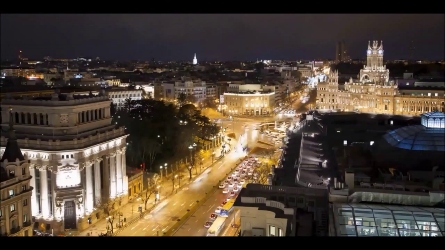 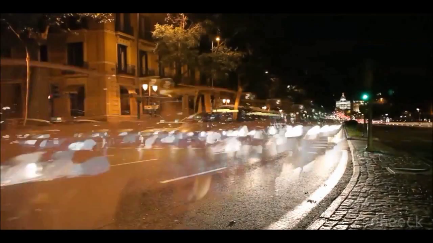 ………………………………………………………………………………………………………………………………………………………………………………………………………………………………………………………………………………………………………………………………………………………………………………………………………………………………………………………………………………………………………………………………………………………………………………………………………………………………………………………………………………………………………………………………………………………………………………………………………………………………………………………………………………………………………………………………………………………¿Por qué? ………………………………………………………………………………………………………………………………………………………………………………………………………………………………………………………………………………………………………………………………………………………………………………………………………………………………………………………………………………………………………………………………………………………………………Asocia cada fecha con el acontecimiento que corresponde y pon un número para restablecer el orden cronológico1931		1936 		1939		1975		1978		2014Escribe la fecha debajo de cada dibujo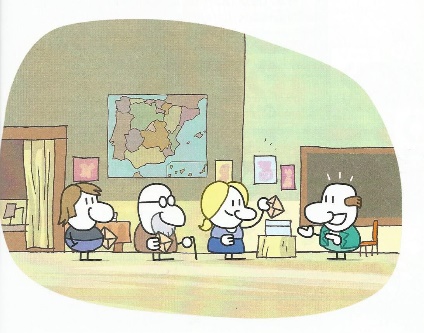 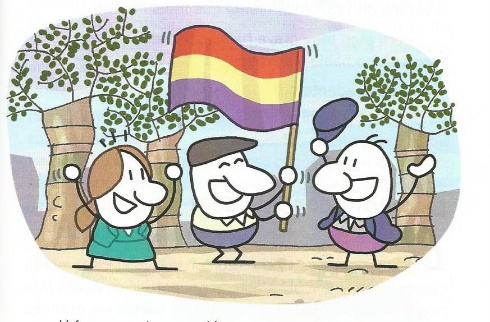 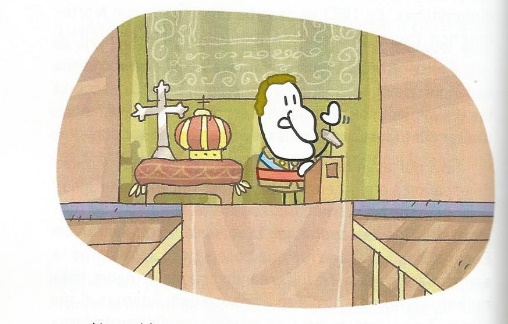 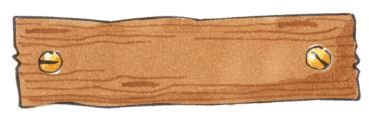 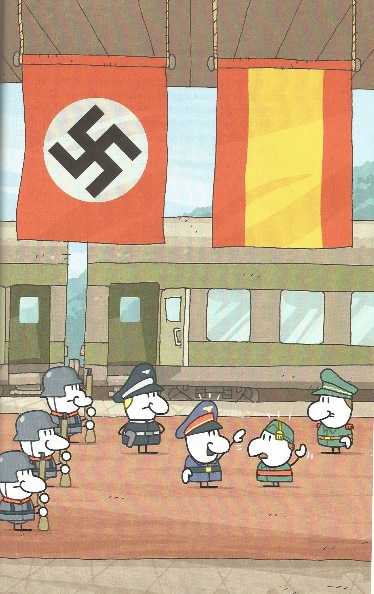 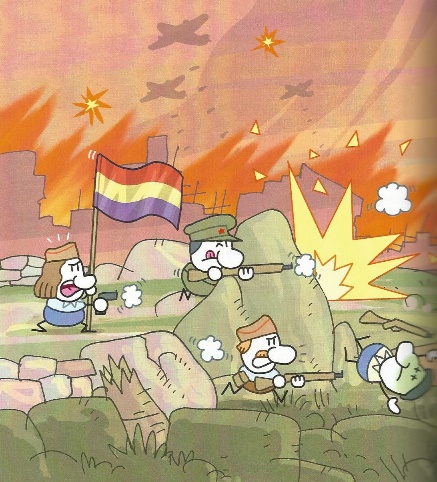 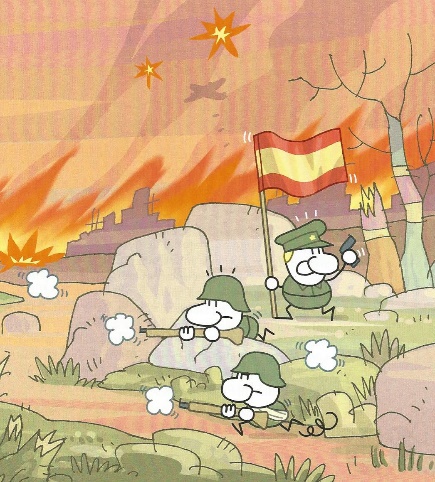       ●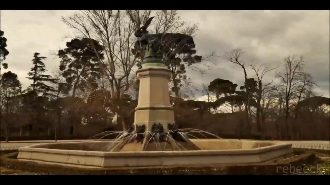 ●  La Gran Vía     ●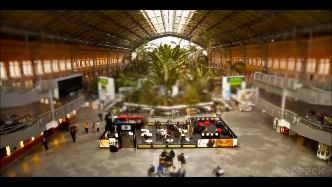 ●   El Parque del Retiro    ●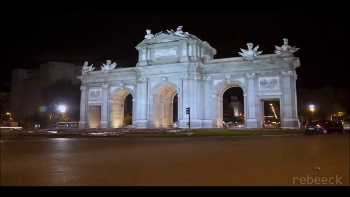 ●    La Estación de Atocha     ●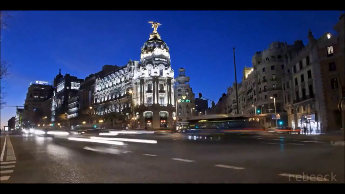 ●   La Puerta de AlcaláN°FECHAACONTECIMIENTOSEl 20 de noviembre moría Franco. Acababa un largo periodo de gobierno autoritario y se iniciaba el reinado del príncipe Juan Carlos.El 14 de abril, España entró en delirio. El pueblo se echó a la calle. En todas las ciudades, grandes y chicas […] Y todos gritando: “¡¡Viva la República!!” La monarquía había caído. Después de casi 40 años de reinado, el rey abdicó a favor de su hijo Felipe Sexto.Al fin la nueva constitución, con el pueblo como soberano, garantizando los derechos y las libertades de todos los españoles.El 1 de abril Franco daba su último parte bélico: el Ejército “rojo” se había rendido y la guerra había terminado.Pronto se sucedieron las huelgas, los atentados, la quema de conventos y de iglesias, las muertes violencias. El caos se adueñó de España. […] Y de ese modo, con una España enloquecida, terminó la Segunda República y se inició la más sangrienta guerra civil que jamás sufrió España.